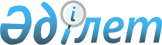 Талдықорған қаласының 2019-2021 жылдарға арналған бюджеті туралыАлматы облысы Талдықорған қалалық мәслихатының 2018 жылғы 27 желтоқсандағы № 238 шешімі. Алматы облысы Әділет департаментінде 2019 жылы 10 қаңтарда № 4995 болып тіркелді.
      2008 жылғы 4 желтоқсандағы Қазақстан Республикасының Бюджет кодексінің 9-бабының 2-тармағына, "Қазақстан Республикасындағы жергілікті мемлекеттік басқару және өзін-өзі басқару туралы" 2001 жылғы 23 қаңтардағы Қазақстан Республикасы Заңының 6-бабының 1-тармағының 1) тармақшасына сәйкес, Талдықорған қалалық мәслихаты ШЕШІМ ҚАБЫЛДАДЫ:
      1. 2019-2021 жылдарға арналған қала бюджеті тиісінше осы шешімнің 1, 2, 3-қосымшаларына сәйкес, оның ішінде 2019 жылға келесі көлемдерде бекітілсін:
      1) кірістер 39 509 208 мың теңге, оның ішінде:
      салықтық түсімдер 10 765 513 мың теңге;
      салықтық емес түсімдер 234 073 мың теңге;
      негізгі капиталды сатудан түсетін түсімдер 2 348 145 мың теңге;
      трансферттер түсімі 26 161 477 мың теңге, оның ішінде:
      аудандық маңызы бар қалалардың, ауылдардың, кенттердің, ауылдық округтардың бюджеттерінен трансферттер 1 мың теңге;
      ағымдағы нысаналы трансферттер 10 246 097 мың теңге;
      нысаналы даму трансферттері 4 661 409 мың теңге;
      субвенциялар 11 253 970 мың теңге;
      2) шығындар 38 794 221 мың теңге;
      3) таза бюджеттік кредиттеу -193 623 мың теңге, оның ішінде:
      бюджеттік кредиттер 60 600 мың теңге;
      бюджеттік кредиттерді өтеу 254 223 мың теңге;
      4) қаржы активтерімен операциялар бойынша сальдо 0 теңге;
      5) бюджет тапшылығы (профициті) 908 610 мың теңге;
      6) бюджет тапшылығын қаржыландыру (профицитін пайдалану) (-) 908 610 мың теңге.
      Ескерту. 1 - тармақ жаңа редакцияда – Алматы облысы Талдықорған қалалық мәслихатының 04.12.2019 № 336 шешімімен (01.01.2019 бастап қолданысқа енгізіледі).


      2. Талдықорған қаласы әкімдігінің 2019 жылға арналған резерві 59087 мың теңге сомасында бекітілсін.
      3. 2019 жылға арналған қала бюджетінде қала бюджетінен ауылдық округтердің бюджеттеріне берілетін бюджеттік субвенциялардың көлемі 107687 мың теңге сомасында көзделсін, оның ішінде:
      Еркін ауылдық округіне 63640 мың теңге;
      Өтенай ауылдық округіне 44047 мың теңге.
      4. 2019 жылға арналған қалалық бюджетте ауылдық округтердің бюджеттеріне берілетін ағымдағы нысаналы трансферттердің көзделгені ескерілсін, оның ішінде:
      Өңірлерді дамытудың 2020 жылға дейінгі бағдарламасы шеңберінде өңірлерді экономикалық дамытуға жәрдемдесу бойынша шараларды іске асыруға;
      ең төменгі жалақы мөлшерінің өзгеруіне байланысты азаматтық қызметшілердің жекелеген санаттарының, мемлекеттік бюджет қаражаты есебінен ұсталатын ұйымдар қызметкерлерінің, қазыналық кәсіпорындар қызметкерлерінің жалақысын көтеруге;
      мектепке дейінгі білім беру ұйымдарында мемлекеттік білім беру тапсырысын іске асыруға.
      Көрсетілген трансферттерді ауылдық округтердің бюджеттеріне бөлу Талдықорған қаласы әкімдігінің қаулысы негізінде айқындалады.
      5. 2019 жылға арналған қала бюджетін атқару процесінде секвестрлеуге жатпайтын бюджеттік бағдарламалардың тізбесі осы шешімнің 4-қосымшасына сәйкес белгіленсін.
      6. Осы шешімнің орындалуын бақылау "Экономика, қаржы мәселелері және бюджет жөніндегі" тұрақты комиссиясына жүктелсін.
      7. Осы шешім 2019 жылдың 1 қаңтарынан бастап қолданысқа енгізіледі.  2019 жылға арналған қала бюджеті
      Ескерту. 1 - қосымша жаңа редакцияда – Алматы облысы Талдықорған қалалық мәслихатының 04.12.2019 № 336 шешімімен (01.01.2019 бастап қолданысқа енгізіледі).  2020 жылға арналған қала бюджеті  2021 жылға арналған қала бюджеті 2019 жылға арналған қала бюджетін атқару процесінде секвестрлеуге жатпайтын қалалық бюджеттік бағдарламалардың тізбесі
					© 2012. Қазақстан Республикасы Әділет министрлігінің «Қазақстан Республикасының Заңнама және құқықтық ақпарат институты» ШЖҚ РМК
				
      Сессия төрағасы,

      Талдықорған қалалық

      мәслихатының хатшысы

Қ. Бұлдыбаев
Талдықорған қалалық мәслихатының 2018 жылғы "27" желтоқсандағы "Талдықорған қаласының 2019-2021 жылдарға арналған бюджеті туралы" № 238 шешіміне 1-қосымша
Санаты
Санаты
Санаты
Санаты
 

Сомасы

(мың теңге)
Сынып 
Сынып 
Сынып 
 

Сомасы

(мың теңге)
Ішкі сынып
Ішкі сынып
 

Сомасы

(мың теңге)
Атауы
 

Сомасы

(мың теңге)
I. Кірістер
39 509 208
1
Салықтық түсімдер
10 762 286
1
Табыс салығы
5 874 964
2
Жеке табыс салығы
5 874 964
3
Әлеуметтік салық
2 804 941
1
Әлеуметтік салық
2 804 941
4
Меншiкке салынатын салықтар
1 408 143
1
Мүлiкке салынатын салықтар
655 100
3
Жер салығы
99 866
4
Көлiк құралдарына салынатын салық
652 377
5
Бірыңғай жер салығы
800
5
Тауарларға, жұмыстарға және қызметтерге салынатын ішкі салықтар
281 738
2
Акциздер
42 290
3
Табиғи және басқа да ресурстарды пайдаланғаны үшін түсетін түсімдер
16 794
4
Кәсіпкерлік және кәсіби қызметті жүргізгені үшін алынатын алымдар
213 051
5
Ойын бизнесіне салық
9 603
8
Заңдық маңызы бар әрекеттерді жасағаны және (немесе) оған уәкілеттігі бар мемлекеттік органдар немесе лауазымды адамдар құжаттар бергені үшін алынатын міндетті төлемдер
392 500
1
Мемлекеттік баж
392 500
2
Салықтық емес түсiмдер
234 073
1
Мемлекеттік меншіктен түсетін кірістер
55 828
1
Мемлекеттік кәсіпорындардың таза кірісі бөлігінің түсімдері
1 773
5
Мемлекет меншігіндегі мүлікті жалға беруден түсетін кірістер
50 785
7
Мемлекеттік бюджеттен берілген кредиттер бойынша сыйақылар
3 270
2
Мемлекеттік бюджеттен қаржыландырылатын мемлекеттік мекемелердің тауарларды (жұмыстарды, қызметтерді) өткізуінен түсетін түсімдер
455
1
Мемлекеттік бюджеттен қаржыландырылатын мемлекеттік мекемелердің тауарларды (жұмыстарды, қызметтерді) өткізуінен түсетін түсімдер
455
4
Мемлекеттік бюджеттен қаржыландырылатын, сондай-ақ Қазақстан Республикасы Ұлттық Банкінің бюджетінен (шығыстар сметасынан) ұсталатын және қаржыландырылатын мемлекеттік мекемелер салатын айыппұлдар, өсімпұлдар, санкциялар, өндіріп алулар
36 731
1
Мұнай секторы ұйымдарынан түсетін түсімдерді қоспағанда, мемлекеттік бюджеттен қаржыландырылатын, сондай-ақ Қазақстан Республикасы Ұлттық Банкінің бюджетінен (шығыстар сметасынан) ұсталатын және қаржыландырылатын мемлекеттік мекемелер салатын айыппұлдар, өсімпұлдар, санкциялар, өндіріп алулар
36 731
6
Басқа да салықтық емес түсiмдер
141 059
1
Басқа да салықтық емес түсiмдер
141 059
3
Негізгі капиталды сатудан түсетін түсімдер
2 351 372
1
Мемлекеттік мекемелерге бекітілген мемлекеттік мүлікті сату
2 248 027
1
Мемлекеттік мекемелерге бекітілген мемлекеттік мүлікті сату
2 248 027
3
Жерді және материалдық емес активтерді сату
103 345
1
Жерді сату
101 525
2
Материалдық емес активтерді сату 
1 820
4
Трансферттердің түсімдері
26 161 477
1
Төмен тұрған мемлекеттiк басқару органдарынан алынатын трансферттер
1
3
Аудандық маңызы бар қалалардың, ауылдардың, кенттердің, аулдық округтардың бюджеттерінен трансферттер
1
2
Мемлекеттік басқарудың жоғары тұрған органдарынан түсетін трансферттер
26 161 476
2
Облыстық бюджеттен түсетiн трансферттер
26 161 476
Ағымдағы нысаналы трансферттер
10 246 097
Нысаналы даму трансферттері
4 661 409
Субвенциялар
11 253 970
Функционалдық топ
Функционалдық топ
Функционалдық топ
Функционалдық топ
Функционалдық топ
 

Сомасы

(мың теңге)
Кіші функция
Кіші функция
Кіші функция
Кіші функция
 

Сомасы

(мың теңге)
Бюджеттік бағдарламалардың әкімшісі
Бюджеттік бағдарламалардың әкімшісі
Бюджеттік бағдарламалардың әкімшісі
 

Сомасы

(мың теңге)
Бағдарлама
Бағдарлама
 

Сомасы

(мың теңге)
Атауы
 

Сомасы

(мың теңге)
II. Шығындар
38 794 221
01
Жалпы сипаттағы мемлекеттiк қызметтер
842 412
1
Мемлекеттiк басқарудың жалпы функцияларын орындайтын өкiлдi, атқарушы және басқа органдар
567 578
112
Аудан (облыстық маңызы бар қала) мәслихатының аппараты
27 377
001
Аудан (облыстық маңызы бар қала) мәслихатының қызметін қамтамасыз ету жөніндегі қызметтер
26 689
003
Мемлекеттік органның күрделі шығыстары
688
122
Аудан (облыстық маңызы бар қала) әкімінің аппараты
540 201
001
Аудан (облыстық маңызы бар қала) әкімінің қызметін қамтамасыз ету жөніндегі қызметтер
447 245
003
Мемлекеттік органның күрделі шығыстары
1 210
009
Ведомстволық бағыныстағы мемлекеттік мекемелер мен ұйымдардың күрделі шығыстары
69 592
113
Жергілікті бюджеттерден берілетін ағымдағы нысаналы трансферттер
22 154
2
Қаржылық қызмет
40 528
452
Ауданның (облыстық маңызы бар қаланың) қаржы бөлімі
40 528
001
Ауданның (облыстық маңызы бар қаланың) бюджетін орындау және коммуналдық меншігін басқару саласындағы мемлекеттік саясатты іске асыру жөніндегі қызметтер
32 535
003
Салық салу мақсатында мүлікті бағалауды жүргізу
5 834
010
Жекешелендіру, коммуналдық меншікті басқару, жекешелендіруден кейінгі қызмет және осыған байланысты дауларды реттеу 
1 759
018
Мемлекеттік органның күрделі шығыстары
400
5
Жоспарлау және статистикалық қызмет
49 753
453
Ауданның (облыстық маңызы бар қаланың) экономика және бюджеттік жоспарлау бөлімі
49 753
001
Экономикалық саясатты, мемлекеттік жоспарлау жүйесін қалыптастыру және дамыту саласындағы мемлекеттік саясатты іске асыру жөніндегі қызметтер
48 672
004
Мемлекеттік органның күрделі шығыстары
1 081
9
Жалпы сипаттағы өзге де мемлекеттiк қызметтер
184 553
801
Ауданның (облыстық маңызы бар қаланың) жұмыспен қамту, әлеуметтік бағдарламалар және азаматтық хал актілерін тіркеу бөлімі
184 553
001
Жергілікті деңгейде жұмыспен қамту, әлеуметтік бағдарламалар және азаматтық хал актілерін тіркеу саласындағы мемлекеттік саясатты іске асыру жөніндегі қызметтер
157 657
003
Мемлекеттік органның күрделі шығыстары
4 376
032
Ведомстволық бағыныстағы мемлекеттік мекемелер мен ұйымдардың күрделі шығыстары
22 520
02
Қорғаныс
686 516
1
Әскери мұқтаждар
2 359
122
Аудан (облыстық маңызы бар қала) әкімінің аппараты
2 359
005
Жалпыға бірдей әскери міндетті атқару шеңберіндегі іс-шаралар
2 359
2
Төтенше жағдайлар жөнiндегi жұмыстарды ұйымдастыру
684 157
122
Аудан (облыстық маңызы бар қала) әкімінің аппараты
684 157
006
Аудан (облыстық маңызы бар қала) ауқымындағы төтенше жағдайлардың алдын алу және оларды жою
684 157
03
Қоғамдық тәртіп, қауіпсіздік, құқықтық, сот, қылмыстық-атқару қызметі
128 791
9
Қоғамдық тәртіп және қауіпсіздік саласындағы өзге де қызметтер
128 791
485
Ауданның (облыстық маңызы бар қаланың) жолаушылар көлігі және автомобиль жолдары бөлімі
128 791
021
Елдi мекендерде жол қозғалысы қауiпсiздiгін қамтамасыз ету
128 791
04
Бiлiм беру
12 587 972
1
Мектепке дейiнгi тәрбие және оқыту
2 582 079
464
Ауданның (облыстық маңызы бар қаланың) білім бөлімі
2 582 079
009
Мектепке дейінгі тәрбие мен оқыту ұйымдарының қызметін қамтамасыз ету
949 270
040
Мектепке дейінгі білім беру ұйымдарында мемлекеттік білім беру тапсырысын іске асыру
1 632 809
2
Бастауыш, негізгі орта және жалпы орта білім беру
8 526 623
464
Ауданның (облыстық маңызы бар қаланың) білім бөлімі
8 274 919
003
Жалпы білім беру
7 836 297
006
Балаларға қосымша білім беру 
438 622
465
Ауданның (облыстық маңызы бар қаланың) дене шынықтыру және спорт бөлімі
227 936
017
Балалар мен жасөспірімдерге спорт бойынша қосымша білім беру
227 936
467
Ауданның (облыстық маңызы бар қаланың) құрылыс бөлімі
23 768
024
Бастауыш, негізгі орта және жалпы орта білім беру объектілерін салу және реконструкциялау
23 768
9
Бiлiм беру саласындағы өзге де қызметтер
1 479 270
464
Ауданның (облыстық маңызы бар қаланың) білім бөлімі
1 479 270
001
Жергілікті деңгейде білім беру саласындағы мемлекеттік саясатты іске асыру жөніндегі қызметтер
42 759
004
Ауданның (облыстық маңызы бар қаланың) мемлекеттік білім беру мекемелерінде білім беру жүйесін ақпараттандыру
22 903
005
Ауданның (облыстық маңызы бар қаланың) мемлекеттік білім беру мекемелер үшін оқулықтар мен оқу-әдiстемелiк кешендерді сатып алу және жеткізу
310 507
007
Аудандық (қалалалық) ауқымдағы мектеп олимпиадаларын және мектептен тыс іс-шараларды өткiзу
14 212
012
Мемлекеттік органның күрделі шығыстары
2 506
015
Жетім баланы (жетім балаларды) және ата-аналарының қамқорынсыз қалған баланы (балаларды) күтіп-ұстауға қамқоршыларға (қорғаншыларға) ай сайынғы ақшалай қаражат төлемі
72 208
022
Жетім баланы (жетім балаларды) және ата-анасының қамқорлығынсыз қалған баланы (балаларды) асырап алғаны үшін Қазақстан азаматтарына біржолғы ақша қаражатын төлеуге арналған төлемдер
1 537
067
Ведомстволық бағыныстағы мемлекеттік мекемелерінің және ұйымдарының күрделі шығыстары
865 337
113
Жергілікті бюджеттерден берілетін ағымдағы нысаналы трансферттер
147 301
06
Әлеуметтiк көмек және әлеуметтiк қамсыздандыру
5 648 970
1
Әлеуметтiк қамсыздандыру
2 916 958
464
Ауданның (облыстық маңызы бар қаланың) білім бөлімі
8 997
030
Патронат тәрбиешілерге берілген баланы (балаларды) асырап бағу 
8 997
801
Ауданның (облыстық маңызы бар қаланың) жұмыспен қамту, әлеуметтік бағдарламалар және азаматтық хал актілерін тіркеу бөлімі
2 907 961
010
Мемлекеттік атаулы әлеуметтік көмек 
2 907 311
057
Атаулы мемлекеттік әлеуметтік көмек алушылар болып табылатын жеке тұлғаларды телевизиялық абоненттiк жалғамалармен қамтамасыз ету
650
2
Әлеуметтiк көмек
2 588 051
464
Ауданның (облыстық маңызы бар қаланың) білім бөлімі
781 225
008
Жергілікті өкілді органдардың шешімі бойынша білім беру ұйымдарының күндізгі оқу нысанында оқитындар мен тәрбиеленушілерді қоғамдық көлікте (таксиден басқа) жеңілдікпен жол жүру түрінде әлеуметтік қолдау
781 225
801
Ауданның (облыстық маңызы бар қаланың) жұмыспен қамту, әлеуметтік бағдарламалар және азаматтық хал актілерін тіркеу бөлімі
1 806 826
004
Жұмыспен қамту бағдарламасы
628 513
006
Ауылдық жерлерде тұратын денсаулық сақтау, білім беру, әлеуметтік қамтамасыз ету, мәдениет, спорт және ветеринар мамандарына отын сатып алуға Қазақстан Республикасының заңнамасына сәйкес әлеуметтік көмек көрсету
5 965
007
Тұрғын үйге көмек көрсету
16 350
009
Үйден тәрбиеленіп оқытылатын мүгедек балаларды материалдық қамтамасыз ету
10 095
011
Жергілікті өкілетті органдардың шешімі бойынша мұқтаж азаматтардың жекелеген топтарына әлеуметтік көмек
124 780
013
Белгіленген тұрғылықты жері жоқ тұлғаларды әлеуметтік бейімдеу
137 954
014
Мұқтаж азаматтарға үйде әлеуметтiк көмек көрсету
83 039
017
Оңалтудың жеке бағдарламасына сәйкес мұқтаж мүгедектердi мiндеттi гигиеналық құралдармен қамтамасыз ету, қозғалуға қиындығы бар бірінші топтағы мүгедектерге жеке көмекшінің және есту бойынша мүгедектерге қолмен көрсететiн тіл маманының қызметтерін ұсыну
732 842
023
Жұмыспен қамту орталықтарының қызметін қамтамасыз ету
67 288
9
Әлеуметтiк көмек және әлеуметтiк қамтамасыз ету салаларындағы өзге де қызметтер
143 961
801
Ауданның (облыстық маңызы бар қаланың) жұмыспен қамту, әлеуметтік бағдарламалар және азаматтық хал актілерін тіркеу бөлімі
143 961
018
Жәрдемақыларды және басқа да әлеуметтік төлемдерді есептеу, төлеу мен жеткізу бойынша қызметтерге ақы төлеу
37 966
028
Күш көрсету немесе күш көрсету қаупі салдарынан қиын жағдайларға тап болған тәуекелдер тобындағы адамдарға қызметтер
42 183
050
Қазақстан Республикасында мүгедектердің құқықтарын қамтамасыз етуге және өмір сүру сапасын жақсарту
63 812
07
Тұрғын үй-коммуналдық шаруашылық
12 795 753
1
Тұрғын үй шаруашылығы
5 728 642
463
Ауданның (облыстық маңызы бар қаланың) жер қатынастары бөлімі
21 580
016
Мемлекет мұқтажы үшін жер учаскелерін алу
21 580
467
Ауданның (облыстық маңызы бар қаланың) құрылыс бөлімі
5 009 891
003
Коммуналдық тұрғын үй қорының тұрғын үйін жобалау және (немесе) салу, реконструкциялау
2 317 205
004
Инженерлік-коммуникациялық инфрақұрылымды жобалау, дамыту және (немесе) жайластыру
1 299 436
098
Коммуналдық тұрғын үй қорының тұрғын үйлерін сатып алу
1 393 250
479
Ауданның (облыстық маңызы бар қаланың) тұрғын үй инспекциясы бөлімі
15 068
001
Жергілікті деңгейде тұрғын үй қоры саласындағы мемлекеттік саясатты іске асыру жөніндегі қызметтер
13 418
005
Мемлекеттік органның күрделі шығыстары
1 650
497
Ауданның (облыстық маңызы бар қаланың) тұрғын үй-коммуналдық шаруашылық бөлімі
682 103
001
Жергілікті деңгейде тұрғын үй-коммуналдық шаруашылық саласындағы мемлекеттік саясатты іске асыру бойынша қызметтер
190 229
003
Мемлекеттік органның күрделі шығыстары
11 262
004
Мемлекеттiк қажеттiлiктер үшiн жер учаскелерiн алып қою, оның iшiнде сатып алу жолымен алып қою және осыған байланысты жылжымайтын мүлiктi иелiктен айыру
0
032
Ведомстволық бағыныстағы мемлекеттік мекемелерінің және ұйымдарының күрделі шығыстары
460 612
113
Жергілікті бюджеттерден берілетін ағымдағы нысаналы трансферттер
20 000
2
Коммуналдық шаруашылық
2 013 031
467
Ауданның (облыстық маңызы бар қаланың) құрылыс бөлімі
190 451
005
Коммуналдық шаруашылығын дамыту
190 451
497
Ауданның (облыстық маңызы бар қаланың) тұрғын үй-коммуналдық шаруашылық бөлімі
1 822 580
026
Ауданның (облыстық маңызы бар қаланың) коммуналдық меншігіндегі жылу жүйелерін пайдалануды ұйымдастыру
125 482
027
Ауданның (облыстық маңызы бар қаланың) коммуналдық меншігіндегі газ жүйелерін пайдалануды ұйымдастыру
30 694
029
Сумен жабдықтау және су бұру жүйелерін дамыту
1 654 559
058
Ауылдық елді мекендердегі сумен жабдықтау және су бұру жүйелерін дамыту
11 845
3
Елді-мекендерді абаттандыру
5 054 080
497
Ауданның (облыстық маңызы бар қаланың) тұрғын үй-коммуналдық шаруашылық бөлімі
5 054 080
025
Елдi мекендердегі көшелердi жарықтандыру
450 976
030
Елдi мекендердiң санитариясын қамтамасыз ету
83 287
034
Жерлеу орындарын ұстау және туыстары жоқ адамдарды жерлеу
5 750
035
Елдi мекендердi абаттандыру және көгалдандыру
4 514 067
08
Мәдениет, спорт, туризм және ақпараттық кеңістiк
508 414
1
Мәдениет саласындағы қызмет
243 082
455
Ауданның (облыстық маңызы бар қаланың) мәдениет және тілдерді дамыту бөлімі
243 082
003
Мәдени-демалыс жұмысын қолдау
243 082
2
Спорт
88 754
465
Ауданның (облыстық маңызы бар қаланың) дене шынықтыру және спорт бөлімі 
88 754
001
Жергілікті деңгейде дене шынықтыру және спорт саласындағы мемлекеттік саясатты іске асыру жөніндегі қызметтер
13 042
004
Мемлекеттік органның күрделі шығыстары
400
006
Аудандық (облыстық маңызы бар қалалық) деңгейде спорттық жарыстар өткiзу
16 645
007
Әртүрлi спорт түрлерi бойынша аудан (облыстық маңызы бар қала) құрама командаларының мүшелерiн дайындау және олардың облыстық спорт жарыстарына қатысуы
20 529
032
Ведомстволық бағыныстағы мемлекеттік мекемелерінің және ұйымдарының күрделі шығыстары
38 138
3
Ақпараттық кеңiстiк
98 950
455
Ауданның (облыстық маңызы бар қаланың) мәдениет және тілдерді дамыту бөлімі
73 816
006
Аудандық (қалалық) кiтапханалардың жұмыс iстеуi
72 922
007
Мемлекеттік тілді және Қазақстан халықтарының басқа да тілдерін дамыту
894
456
Ауданның (облыстық маңызы бар қаланың) ішкі саясат бөлімі
25 134
002
Мемлекеттік ақпараттық саясат жүргізу жөніндегі қызметтер
25 134
9
Мәдениет, спорт, туризм және ақпараттық кеңiстiктi ұйымдастыру жөнiндегi өзге де қызметтер
77 628
455
Ауданның (облыстық маңызы бар қаланың) мәдениет және тілдерді дамыту бөлімі
43 716
001
Жергілікті деңгейде тілдерді және мәдениетті дамыту саласындағы мемлекеттік саясатты іске асыру жөніндегі қызметтер
17 199
010
Мемлекеттік органның күрделі шығыстары
75
032
Ведомстволық бағыныстағы мемлекеттік мекемелерінің және ұйымдарының күрделі шығыстары
26 442
456
Ауданның (облыстық маңызы бар қаланың) ішкі саясат бөлімі
33 912
001
Жергілікті деңгейде ақпарат, мемлекеттілікті нығайту және азаматтардың әлеуметтік сенімділігін қалыптастыру саласында мемлекеттік саясатты іске асыру жөніндегі қызметтер
33 512
006
Мемлекеттік органның күрделі шығыстары
400
9
Отын-энергетика кешенi және жер қойнауын пайдалану
193 261
1
Отын және энергетика
193 261
497
Ауданның (облыстық маңызы бар қаланың) тұрғын үй-коммуналдық шаруашылық бөлімі
193 261
009
Жылу-энергетикалық жүйені дамыту
193 261
10
Ауыл, су, орман, балық шаруашылығы, ерекше қорғалатын табиғи аумақтар, қоршаған ортаны және жануарлар дүниесін қорғау, жер қатынастары
188 194
1
Ауыл шаруашылығы
79 986
462
Ауданның (облыстық маңызы бар қаланың) ауыл шаруашылығы бөлімі
24 716
001
Жергілікті деңгейде ауыл шаруашылығы саласындағы мемлекеттік саясатты іске асыру жөніндегі қызметтер
24 316
006
Мемлекеттік органның күрделі шығыстары
400
473
Ауданның (облыстық маңызы бар қаланың) ветеринария бөлімі
55 270
001
Жергілікті деңгейде ветеринария саласындағы мемлекеттік саясатты іске асыру жөніндегі қызметтер
17 698
003
Мемлекеттік органның күрделі шығыстары 
400
007
Қаңғыбас иттер мен мысықтарды аулауды және жоюды ұйымдастыру
10 800
008
Алып қойылатын және жойылатын ауру жануарлардың, жануарлардан алынатын өнімдер мен шикізаттың құнын иелеріне өтеу
158
009
Жануарлардың энзоотиялық аурулары бойынша ветеринариялық іс-шараларды жүргізу
170
010
Ауыл шаруашылығы жануарларын сәйкестендіру жөніндегі іс-шараларды өткізу
1 791
011
Эпизоотияға қарсы іс-шаралар жүргізу
24 253
6
Жер қатынастары
99 524
463
Ауданның (облыстық маңызы бар қаланың) жер қатынастары бөлімі
99 524
001
Аудан (облыстық маңызы бар қала) аумағында жер қатынастарын реттеу саласындағы мемлекеттік саясатты іске асыру жөніндегі қызметтер
39 699
006
Аудандардың, облыстық маңызы бар, аудандық маңызы бар қалалардың, кенттердiң, ауылдардың, ауылдық округтердiң шекарасын белгiлеу кезiнде жүргiзiлетiн жерге орналастыру
56 181
007
Мемлекеттік органның күрделі шығыстары
3 644
9
Ауыл, су, орман, балық шаруашылығы, қоршаған ортаны қорғау және жер қатынастары саласындағы басқа да қызметтер
8 684
453
Ауданның (облыстық маңызы бар қаланың) экономика және бюджеттік жоспарлау бөлімі
8 684
099
Мамандардың әлеуметтік көмек көрсетуі жөніндегі шараларды іске асыру
8 684
11
Өнеркәсіп, сәулет, қала құрылысы және құрылыс қызметі
130 322
2
Сәулет, қала құрылысы және құрылыс қызметі
130 322
467
Ауданның (облыстық маңызы бар қаланың) құрылыс бөлімі
54 766
001
Жергілікті деңгейде құрылыс саласындағы мемлекеттік саясатты іске асыру жөніндегі қызметтер
54 366
017
Мемлекеттік органның күрделі шығыстары
400
468
Ауданның (облыстық маңызы бар қаланың) сәулет және қала құрылысы бөлімі
75 556
001
Жергілікті деңгейде сәулет және қала құрылысы саласындағы мемлекеттік саясатты іске асыру жөніндегі қызметтер
40 810
003
Аудан аумағында қала құрылысын дамыту схемаларын және елді мекендердің бас жоспарларын әзірлеу
31 385
004
Мемлекеттік органның күрделі шығыстары 
3 361
12
Көлiк және коммуникация
4 921 758
1
Автомобиль көлiгi
4 465 419
485
Ауданның (облыстық маңызы бар қаланың) жолаушылар көлігі және автомобиль жолдары бөлімі
4 465 419
022
Көлік инфрақұрылымын дамыту
71 795
023
Автомобиль жолдарының жұмыс істеуін қамтамасыз ету
1 016 827
045
Аудандық маңызы бар автомобиль жолдарын және елді-мекендердің көшелерін күрделі және орташа жөндеу
3 376 797
9
Көлiк және коммуникациялар саласындағы басқа да қызметтер
456 339
485
Ауданның (облыстық маңызы бар қаланың) жолаушылар көлігі және автомобиль жолдары бөлімі
456 339
001
Жергілікті деңгейде жолаушылар көлігі және автомобиль жолдары саласындағы мемлекеттік саясатты іске асыру жөніндегі қызметтер
28 284
003
Мемлекеттік органның күрделі шығыстары 
400
024
Кентiшiлiк (қалаiшiлiк), қала маңындағы ауданiшiлiк қоғамдық жолаушылар тасымалдарын ұйымдастыру
427 655
13
Басқалар
39 735
3
Кәсiпкерлiк қызметтi қолдау және бәсекелестікті қорғау
23 420
469
Ауданның (облыстық маңызы бар қаланың) кәсіпкерлік бөлімі
23 420
001
Жергілікті деңгейде кәсіпкерлік дамыту саласындағы мемлекеттік саясатты іске асыру жөніндегі қызметтер
20 945
003
Кәсіпкерлік қызметті қолдау
2 400
004
Мемлекеттік органның күрделі шығыстары
75
9
Басқалар
16 315
452
Ауданның (облыстық маңызы бар қаланың) қаржы бөлімі
16 315
012
Ауданның (облыстық маңызы бар қаланың) жергілікті атқарушы органының резерві 
9 463
026
Аудандық маңызы бар қала, ауыл, кент, ауылдық округ бюджеттеріне ең төменгі жалақы мөлшерін өзгеруіне байланысты азаматтық қызметшілердің жекелеген санаттарының, мемлекеттік бюджет қаражаты есебінен ұсталатын ұйымдар қызметкерлерінің жалақысын көтеруге берілетін ағымдағы нысаналы трансферттер
6 852
14
Борышқа қызмет көрсету
13 885
1
Борышқа қызмет көрсету
13 885
452
Ауданның (облыстық маңызы бар қаланың) қаржы бөлiмi
13 885
013
Жергiлiктi атқарушы органдардың облыстық бюджеттен қарыздар бойынша сыйақылар мен өзге де төлемдердi төлеу бойынша борышына қызмет көрсету
13 885
15
Трансферттер
108 238
1
Трансферттер
108 238
452
Ауданның (облыстық маңызы бар қаланың) қаржы бөлімі
108 238
006
Нысаналы пайдаланылмаған (толық пайдаланылмаған) трансферттерді қайтару
436
038
Субвенциялар
107 802
Функционалдық топ
Функционалдық топ
Функционалдық топ
Функционалдық топ
Функционалдық топ
 

Сомасы

(мың теңге)
Кіші функция
Кіші функция
Кіші функция
Кіші функция
 

Сомасы

(мың теңге)
Бюджеттік бағдарламалардың әкімшісі
Бюджеттік бағдарламалардың әкімшісі
Бюджеттік бағдарламалардың әкімшісі
 

Сомасы

(мың теңге)
Бағдарлама 
Бағдарлама 
 

Сомасы

(мың теңге)
Атауы
 

Сомасы

(мың теңге)
III. Таза бюджеттік кредиттеу 
-193 623
Бюджеттік кредиттер
60 600
10
Ауыл, су, орман, балық шаруашылығы, ерекше қорғалатын табиғи аумақтар, қоршаған ортаны және жануарлар дүниесін қорғау, жер қатынастары
60 600
9
Ауыл, су, орман, балық шаруашылығы, қоршаған ортаны қорғау және жер қатынастары саласындағы басқа да қызметтер
60 600
453
Ауданның (облыстық маңызы бар қаланың) экономика және бюджеттік жоспарлау бөлімі
60 600
006
Мамандарды әлеуметтік қолдау шараларын іске асыру үшін бюджеттік кредиттер
60 600
Санаты 
Санаты 
Санаты 
Санаты 
Сомасы (мың теңге)
Сынып 
Сынып 
Сынып 
Сомасы (мың теңге)
Ішкі сынып
Ішкі сынып
Сомасы (мың теңге)
Атауы 
Сомасы (мың теңге)
Бюджеттік кредиттерді өтеу 
254 223
5
Бюджеттік кредиттерді өтеу 
254 223
1
Бюджеттік кредиттерді өтеу 
254 223
1
Мемлекеттік бюджеттен берілген бюджеттік кредиттерді өтеу 
254 223
Функционалдық топ
Функционалдық топ
Функционалдық топ
Функционалдық топ
Функционалдық топ
 

Сомасы

(мың теңге)
Кіші функция
Кіші функция
Кіші функция
Кіші функция
 

Сомасы

(мың теңге)
Бюджеттік бағдарламалардың әкімшісі
Бюджеттік бағдарламалардың әкімшісі
Бюджеттік бағдарламалардың әкімшісі
 

Сомасы

(мың теңге)
Бағдарлама
Бағдарлама
 

Сомасы

(мың теңге)
Атауы
 

Сомасы

(мың теңге)
IV. Қаржы активтерімен жасалатын операциялар бойынша сальдо
0
Қаржы активтерін сатып алу 
0
13
Басқалар
0
9
Басқалар
0
485
Ауданның (облыстық маңызы бар қаланың) жолаушылар көлігі және автомобиль жолдары бөлімі
0
065
Заңды тұлғалардың жарғылық капиталын қалыптастыру немесе ұлғайту
0
Санаты 
Санаты 
Санаты 
Санаты 
 

Сомасы

 (мың теңге)
Сынып 
Сынып 
Сынып 
 

Сомасы

 (мың теңге)
Ішкі сынып
Ішкі сынып
 

Сомасы

 (мың теңге)
Атауы 
 

Сомасы

 (мың теңге)
V. Бюджеттің тапшылығы (профициті)
908 610
VI. Бюджеттің тапшылығын қаржыландыру (профицитті пайдалану) 
-908 610
7
Қарыздар түсімі
60 600
1
Мемлекеттік ішкі қарыздар 
60 600
2
Қарыз алу келісім шарттары
60 600
8
Бюджет қаражаттарының пайдаланылатын қалдықтары
1 797 986
1
Бюджет қаражаты қалдықтары
1 797 986
1
Бюджет қаражатының бос қалдықтары
1 797 986
Функционалдық топ
Функционалдық топ
Функционалдық топ
Функционалдық топ
Функционалдық топ
 

Сомасы

 (мың теңге)
Кіші функция
Кіші функция
Кіші функция
Кіші функция
 

Сомасы

 (мың теңге)
Бюджеттік бағдарламалардың әкімшісі
Бюджеттік бағдарламалардың әкімшісі
Бюджеттік бағдарламалардың әкімшісі
 

Сомасы

 (мың теңге)
Бағдарлама 
Бағдарлама 
 

Сомасы

 (мың теңге)
Атауы
 

Сомасы

 (мың теңге)
16
Қарыздарды өтеу
2 767 196
1
Қарыздарды өтеу
2 767 196
452
Ауданның (облыстық маңызы бар қаланың) қаржы бөлімі
2 767 196
008
Жергілікті атқарушы органның жоғары тұрған бюджет алдындағы борышын өтеу
2 767 196Талдықорған қалалық мәслихатының 2018 жылғы "27" желтоқсандағы "Талдықорған қаласының 2019-2021 жылдарға арналған бюджеті туралы" № 238 шешіміне 2-қосымша
Санаты
Санаты
Санаты
Санаты
 

Сомасы

(мың теңге)
Сынып 
Сынып 
Сынып 
 

Сомасы

(мың теңге)
Ішкі сынып
Ішкі сынып
 

Сомасы

(мың теңге)
Атауы
 

Сомасы

(мың теңге)
I. Кірістер
25007921
1
Салықтық түсімдер
3887324
1
Табыс салығы
1045760
2
Жеке табыс салығы
1045760
4
Меншiкке салынатын салықтар
2017177
1
Мүлiкке салынатын салықтар
1059967
3
Жер салығы
127219
4
Көлiк құралдарына салынатын салық
828946
5
Бірыңғай жер салығы
1045
5
Тауарларға, жұмыстарға және қызметтерге салынатын ішкі салықтар
354089
2
Акциздер
47869
3
Табиғи және басқа да ресурстарды пайдаланғаны үшін түсетін түсімдер
22433
4
Кәсіпкерлік және кәсіби қызметті жүргізгені үшін алынатын алымдар
259656
5
Ойын бизнесіне салық
24131
7
Басқа да салықтар
46872
1
Басқа да салықтар
46872
8
Заңдық маңызы бар әрекеттерді жасағаны және (немесе) оған уәкілеттігі бар мемлекеттік органдар немесе лауазымды адамдар құжаттар бергені үшін алынатын міндетті төлемдер
423426
1
Мемлекеттік баж
423426
2
Салықтық емес түсiмдер
612132
1
Мемлекеттік меншіктен түсетін кірістер
73180
1
Мемлекеттік кәсіпорындардың таза кірісі бөлігінің түсімдері
2649
5
Мемлекет меншігіндегі мүлікті жалға беруден түсетін кірістер
70531
2
Мемлекеттік бюджеттен қаржыландырылатын мемлекеттік мекемелердің тауарларды (жұмыстарды, қызметтерді) өткізуінен түсетін түсімдер
1596
1
Мемлекеттік бюджеттен қаржыландырылатын мемлекеттік мекемелердің тауарларды (жұмыстарды, қызметтерді) өткізуінен түсетін түсімдер
1596
4
Мемлекеттік бюджеттен қаржыландырылатын, сондай-ақ Қазақстан Республикасы Ұлттық Банкінің бюджетінен (шығыстар сметасынан) ұсталатын және қаржыландырылатын мемлекеттік мекемелер салатын айыппұлдар, өсімпұлдар, санкциялар, өндіріп алулар
22974
1
Мұнай секторы ұйымдарынан түсетін түсімдерді қоспағанда, мемлекеттік бюджеттен қаржыландырылатын, сондай-ақ Қазақстан Республикасы Ұлттық Банкінің бюджетінен (шығыстар сметасынан) ұсталатын және қаржыландырылатын мемлекеттік мекемелер салатын айыппұлдар, өсімпұлдар, санкциялар, өндіріп алулар
22974
6
Басқа да салықтық емес түсiмдер
514382
1
Басқа да салықтық емес түсiмдер
514382
3
Негізгі капиталды сатудан түсетін түсімдер
117693
1
Мемлекеттік мекемелерге бекітілген мемлекеттік мүлікті сату
62000
1
Мемлекеттік мекемелерге бекітілген мемлекеттік мүлікті сату
62000
3
Жерді және материалдық емес активтерді сату
55693
1
Жерді сату
55693
4
Трансферттердің түсімдері
20390772
2
Мемлекеттік басқарудың жоғары тұрған органдарынан түсетін трансферттер
20390772
2
Облыстық бюджеттен түсетiн трансферттер
20390772
Ағымдағы нысаналы трансферттер
8010852
Нысаналы даму трансферттері
2125950
Субвенциялар
10253970
Функционалдық топ
Функционалдық топ
Функционалдық топ
Функционалдық топ
Функционалдық топ
 

Сомасы

(мың теңге)
Кіші функция
Кіші функция
Кіші функция
Кіші функция
 

Сомасы

(мың теңге)
Бюджеттік бағдарламалардың әкімшісі
Бюджеттік бағдарламалардың әкімшісі
Бюджеттік бағдарламалардың әкімшісі
 

Сомасы

(мың теңге)
Бағдарлама
Бағдарлама
 

Сомасы

(мың теңге)
Атауы
 

Сомасы

(мың теңге)
II. Шығындар
25007921
01
Жалпы сипаттағы мемлекеттiк қызметтер
524443
1
Мемлекеттiк басқарудың жалпы функцияларын орындайтын өкiлдi, атқарушы және басқа органдар
340398
112
Аудан (облыстық маңызы бар қала) мәслихатының аппараты
21753
001
Аудан (облыстық маңызы бар қала) мәслихатының қызметін қамтамасыз ету жөніндегі қызметтер
21353
003
Мемлекеттік органның күрделі шығыстары
400
122
Аудан (облыстық маңызы бар қала) әкімінің аппараты
318645
001
Аудан (облыстық маңызы бар қала) әкімінің қызметін қамтамасыз ету жөніндегі қызметтер
296091
003
Мемлекеттік органның күрделі шығыстары
400
113
Жергілікті бюджеттерден берілетін ағымдағы нысаналы трансферттер
22154
2
Қаржылық қызмет
33889
452
Ауданның (облыстық маңызы бар қаланың) қаржы бөлімі
33889
001
Ауданның (облыстық маңызы бар қаланың) бюджетін орындау және коммуналдық меншігін басқару саласындағы мемлекеттік саясатты іске асыру жөніндегі қызметтер
25449
003
Салық салу мақсатында мүлікті бағалауды жүргізу
2792
010
Жекешелендіру, коммуналдық меншікті басқару, жекешелендіруден кейінгі қызмет және осыған байланысты дауларды реттеу 
5248
018
Мемлекеттік органның күрделі шығыстары
400
5
Жоспарлау және статистикалық қызмет
35389
453
Ауданның (облыстық маңызы бар қаланың) экономика және бюджеттік жоспарлау бөлімі
35389
001
Экономикалық саясатты, мемлекеттік жоспарлау жүйесін қалыптастыру және дамыту саласындағы мемлекеттік саясатты іске асыру жөніндегі қызметтер
34989
004
Мемлекеттік органның күрделі шығыстары
400
9
Жалпы сипаттағы өзге де мемлекеттiк қызметтер
114767
801
Ауданның (облыстық маңызы бар қаланың) жұмыспен қамту, әлеуметтік бағдарламалар және азаматтық хал актілерін тіркеу бөлімі
114767
001
Жергілікті деңгейде жұмыспен қамту, әлеуметтік бағдарламалар және азаматтық хал актілерін тіркеу саласындағы мемлекеттік саясатты іске асыру жөніндегі қызметтер
114367
003
Мемлекеттік органның күрделі шығыстары
400
02
Қорғаныс
3493
1
Әскери мұқтаждар
3493
122
Аудан (облыстық маңызы бар қала) әкімінің аппараты
3493
005
Жалпыға бірдей әскери міндетті атқару шеңберіндегі іс-шаралар
3493
03
Қоғамдық тәртіп, қауіпсіздік, құқықтық, сот, қылмыстық-атқару қызметі
92272
9
Қоғамдық тәртіп және қауіпсіздік саласындағы өзге де қызметтер
92272
485
Ауданның (облыстық маңызы бар қаланың) жолаушылар көлігі және автомобиль жолдары бөлімі
92272
021
Елдi мекендерде жол қозғалысы қауiпсiздiгін қамтамасыз ету
92272
04
Бiлiм беру
11914569
1
Мектепке дейiнгi тәрбие және оқыту
2593029
464
Ауданның (облыстық маңызы бар қаланың) білім бөлімі
2593029
009
Мектепке дейінгі тәрбие мен оқыту ұйымдарының қызметін қамтамасыз ету
640878
040
Мектепке дейінгі білім беру ұйымдарында мемлекеттік білім беру тапсырысын іске асыру
1952151
2
Бастауыш, негізгі орта және жалпы орта білім беру
8118011
464
Ауданның (облыстық маңызы бар қаланың) білім бөлімі
7935254
003
Жалпы білім беру
7531962
006
Балаларға қосымша білім беру 
403292
465
Ауданның (облыстық маңызы бар қаланың) дене шынықтыру және спорт бөлімі
182757
017
Балалар мен жасөспірімдерге спорт бойынша қосымша білім беру
182757
9
Бiлiм беру саласындағы өзге де қызметтер
1203529
464
Ауданның (облыстық маңызы бар қаланың) білім бөлімі
1203529
001
Жергілікті деңгейде білім беру саласындағы мемлекеттік саясатты іске асыру жөніндегі қызметтер
27348
004
Ауданның (облыстық маңызы бар қаланың) мемлекеттік білім беру мекемелерінде білім беру жүйесін ақпараттандыру
23000
005
Ауданның (облыстық маңызы бар қаланың) мемлекеттік білім беру мекемелер үшін оқулықтар мен оқу-әдiстемелiк кешендерді сатып алу және жеткізу
310557
007
Аудандық (қалалалық) ауқымдағы мектеп олимпиадаларын және мектептен тыс іс-шараларды өткiзу
4494
012
Мемлекеттік органның күрделі шығыстары
400
015
Жетім баланы (жетім балаларды) және ата-аналарының қамқорынсыз қалған баланы (балаларды) күтіп-ұстауға қамқоршыларға (қорғаншыларға) ай сайынғы ақшалай қаражат төлемі
84760
022
Жетім баланы (жетім балаларды) және ата-анасының қамқорлығынсыз қалған баланы (балаларды) асырап алғаны үшін Қазақстан азаматтарына біржолғы ақша қаражатын төлеуге арналған төлемдер
2170
067
Ведомстволық бағыныстағы мемлекеттік мекемелерінің және ұйымдарының күрделі шығыстары
636472
113
Жергілікті бюджеттерден берілетін ағымдағы нысаналы трансферттер
114328
06
Әлеуметтiк көмек және әлеуметтiк қамсыздандыру
2897827
1
Әлеуметтiк қамсыздандыру
347096
464
Ауданның (облыстық маңызы бар қаланың) білім бөлімі
11463
030
Патронат тәрбиешілерге берілген баланы (балаларды) асырап бағу 
11463
801
Ауданның (облыстық маңызы бар қаланың) жұмыспен қамту, әлеуметтік бағдарламалар және азаматтық хал актілерін тіркеу бөлімі
335633
010
Мемлекеттік атаулы әлеуметтік көмек 
335633
2
Әлеуметтiк көмек
2454529
464
Ауданның (облыстық маңызы бар қаланың) білім бөлімі
820045
008
Жергілікті өкілді органдардың шешімі бойынша білім беру ұйымдарының күндізгі оқу нысанында оқитындар мен тәрбиеленушілерді қоғамдық көлікте (таксиден басқа) жеңілдікпен жол жүру түрінде әлеуметтік қолдау
820045
801
Ауданның (облыстық маңызы бар қаланың) жұмыспен қамту, әлеуметтік бағдарламалар және азаматтық хал актілерін тіркеу бөлімі
1634484
004
Жұмыспен қамту бағдарламасы
445884
006
Ауылдық жерлерде тұратын денсаулық сақтау, білім беру, әлеуметтік қамтамасыз ету, мәдениет, спорт және ветеринар мамандарына отын сатып алуға Қазақстан Республикасының заңнамасына сәйкес әлеуметтік көмек көрсету
5633
007
Тұрғын үйге көмек көрсету
40233
009
Үйден тәрбиеленіп оқытылатын мүгедек балаларды материалдық қамтамасыз ету
10021
011
Жергілікті өкілетті органдардың шешімі бойынша мұқтаж азаматтардың жекелеген топтарына әлеуметтік көмек
356873
013
Белгіленген тұрғылықты жері жоқ тұлғаларды әлеуметтік бейімдеу
128374
014
Мұқтаж азаматтарға үйде әлеуметтiк көмек көрсету
74437
017
Мүгедектерді оңалту жеке бағдарламасына сәйкес, мұқтаж мүгедектерді міндетті гигиеналық құралдармен және ымдау тілі мамандарының қызмет көрсетуін, жеке көмекшілермен қамтамасыз ету 
504854
023
Жұмыспен қамту орталықтарының қызметін қамтамасыз ету
68175
9
Әлеуметтiк көмек және әлеуметтiк қамтамасыз ету салаларындағы өзге де қызметтер
96202
801
Ауданның (облыстық маңызы бар қаланың) жұмыспен қамту, әлеуметтік бағдарламалар және азаматтық хал актілерін тіркеу бөлімі
96202
018
Жәрдемақыларды және басқа да әлеуметтік төлемдерді есептеу, төлеу мен жеткізу бойынша қызметтерге ақы төлеу
12962
028
Күш көрсету немесе күш көрсету қаупі салдарынан қиын жағдайларға тап болған тәуекелдер тобындағы адамдарға қызметтер
32238
050
Қазақстан Республикасында мүгедектердің құқықтарын қамтамасыз ету және өмір сүру сапасын жақсарту жөніндегі 2012 - 2018 жылдарға арналған іс-шаралар жоспарын іске асыру
51002
07
Тұрғын үй-коммуналдық шаруашылық
3597225
1
Тұрғын үй шаруашылығы
672077
467
Ауданның (облыстық маңызы бар қаланың) құрылыс бөлімі
530130
003
Коммуналдық тұрғын үй қорының тұрғын үйін жобалау және (немесе) салу, реконструкциялау
300000
004
Инженерлік-коммуникациялық инфрақұрылымды жобалау, дамыту және (немесе) жайластыру
230130
479
Ауданның (облыстық маңызы бар қаланың) тұрғын үй инспекциясы бөлімі
9593
001
Жергілікті деңгейде тұрғын үй қоры саласындағы мемлекеттік саясатты іске асыру жөніндегі қызметтер
9193
005
Мемлекеттік органның күрделі шығыстары
400
497
Ауданның (облыстық маңызы бар қаланың) тұрғын үй-коммуналдық шаруашылық бөлімі
132354
001
Жергілікті деңгейде тұрғын үй-коммуналдық шаруашылық саласындағы мемлекеттік саясатты іске асыру бойынша қызметтер
131954
003
Мемлекеттік органның күрделі шығыстары
400
2
Коммуналдық шаруашылық
603442
497
Ауданның (облыстық маңызы бар қаланың) тұрғын үй-коммуналдық шаруашылық бөлімі
603442
027
Ауданның (облыстық маңызы бар қаланың) коммуналдық меншігіндегі газ жүйелерін қолдануды ұйымдастыру
31922
058
Ауылдық елді мекендердегі сумен жабдықтау және су бұру жүйелерін дамыту
571520
3
Елді-мекендерді абаттандыру
2321706
497
Ауданның (облыстық маңызы бар қаланың) тұрғын үй-коммуналдық шаруашылық бөлімі
2321706
025
Елдi мекендердегі көшелердi жарықтандыру
530112
030
Елдi мекендердiң санитариясын қамтамасыз ету
287991
034
Жерлеу орындарын ұстау және туыстары жоқ адамдарды жерлеу
6913
035
Елдi мекендердi абаттандыру және көгалдандыру
1496690
08
Мәдениет, спорт, туризм және ақпараттық кеңістiк
333840
1
Мәдениет саласындағы қызмет
186132
455
Ауданның (облыстық маңызы бар қаланың) мәдениет және тілдерді дамыту бөлімі
186132
003
Мәдени-демалыс жұмысын қолдау
186132
2
Спорт
19676
465
Ауданның (облыстық маңызы бар қаланың) дене шынықтыру және спорт бөлімі 
19676
001
Жергілікті деңгейде дене шынықтыру және спорт саласындағы мемлекеттік саясатты іске асыру жөніндегі қызметтер
8996
004
Мемлекеттік органның күрделі шығыстары
400
006
Аудандық (облыстық маңызы бар қалалық) деңгейде спорттық жарыстар өткiзу
6489
007
Әртүрлi спорт түрлерi бойынша аудан (облыстық маңызы бар қала) құрама командаларының мүшелерiн дайындау және олардың облыстық спорт жарыстарына қатысуы
3791
3
Ақпараттық кеңiстiк
93501
455
Ауданның (облыстық маңызы бар қаланың) мәдениет және тілдерді дамыту бөлімі
65976
006
Аудандық (қалалық) кiтапханалардың жұмыс iстеуi
65051
007
Мемлекеттік тілді және Қазақстан халықтарының басқа да тілдерін дамыту
925
456
Ауданның (облыстық маңызы бар қаланың) ішкі саясат бөлімі
27525
002
Мемлекеттік ақпараттық саясат жүргізу жөніндегі қызметтер
27525
9
Мәдениет, спорт, туризм және ақпараттық кеңiстiктi ұйымдастыру жөнiндегi өзге де қызметтер
34531
455
Ауданның (облыстық маңызы бар қаланың) мәдениет және тілдерді дамыту бөлімі
10780
001
Жергілікті деңгейде тілдерді және мәдениетті дамыту саласындағы мемлекеттік саясатты іске асыру жөніндегі қызметтер
10380
010
Мемлекеттік органның күрделі шығыстары
400
456
Ауданның (облыстық маңызы бар қаланың) ішкі саясат бөлімі
23751
001
Жергілікті деңгейде ақпарат, мемлекеттілікті нығайту және азаматтардың әлеуметтік сенімділігін қалыптастыру саласында мемлекеттік саясатты іске асыру жөніндегі қызметтер
23351
006
Мемлекеттік органның күрделі шығыстары
400
9
Отын-энергетика кешенi және жер қойнауын пайдалану
1024300
1
Отын және энергетика
1024300
497
Ауданның (облыстық маңызы бар қаланың) тұрғын үй- коммуналдық шаруашылық бөлімі
1024300
009
Жылу-энергетикалық жүйені дамыту
1024300
10
Ауыл, су, орман, балық шаруашылығы, ерекше қорғалатын табиғи аумақтар, қоршаған ортаны және жануарлар дүниесін қорғау, жер қатынастары
89178
1
Ауыл шаруашылығы
57814
462
Ауданның (облыстық маңызы бар қаланың) ауыл шаруашылығы бөлімі
11605
001
Жергілікті деңгейде ауыл шаруашылығы саласындағы мемлекеттік саясатты іске асыру жөніндегі қызметтер
11205
006
Мемлекеттік органның күрделі шығыстары
400
473
Ауданның (облыстық маңызы бар қаланың) ветеринария бөлімі
46209
001
Жергілікті деңгейде ветеринария саласындағы мемлекеттік саясатты іске асыру жөніндегі қызметтер
14586
003
Мемлекеттік органның күрделі шығыстары 
400
007
Қаңғыбас иттер мен мысықтарды аулауды және жоюды ұйымдастыру
8112
008
Алып қойылатын және жойылатын ауру жануарлардың, жануарлардан алынатын өнімдер мен шикізаттың құнын иелеріне өтеу
343
009
Жануарлардың энзоотиялық аурулары бойынша ветеринариялық іс-шараларды жүргізу
159
010
Ауыл шаруашылығы жануарларын сәйкестендіру жөніндегі іс-шараларды өткізу
1863
011
Эпизоотияға қарсы іс-шаралар жүргізу
20746
6
Жер қатынастары
20958
463
Ауданның (облыстық маңызы бар қаланың) жер қатынастары бөлімі
20958
001
Аудан (облыстық маңызы бар қала) аумағында жер қатынастарын реттеу саласындағы мемлекеттік саясатты іске асыру жөніндегі қызметтер
20558
007
Мемлекеттік органның күрделі шығыстары
400
9
Ауыл, су, орман, балық шаруашылығы, қоршаған ортаны қорғау және жер қатынастары саласындағы басқа да қызметтер
10406
453
Ауданның (облыстық маңызы бар қаланың) экономика және бюджеттік жоспарлау бөлімі
10406
099
Мамандардың әлеуметтік көмек көрсетуі жөніндегі шараларды іске асыру
10406
11
Өнеркәсіп, сәулет, қала құрылысы және құрылыс қызметі
64264
2
Сәулет, қала құрылысы және құрылыс қызметі
64264
467
Ауданның (облыстық маңызы бар қаланың) құрылыс бөлімі
31186
001
Жергілікті деңгейде құрылыс саласындағы мемлекеттік саясатты іске асыру жөніндегі қызметтер
30786
017
Мемлекеттік органның күрделі шығыстары
400
468
Ауданның (облыстық маңызы бар қаланың) сәулет және қала құрылысы бөлімі
33078
001
Жергілікті деңгейде сәулет және қала құрылысы саласындағы мемлекеттік саясатты іске асыру жөніндегі қызметтер
32678
004
Мемлекеттік органның күрделі шығыстары 
400
12
Көлiк және коммуникация
4313746
1
Автомобиль көлiгi
4297359
485
Ауданның (облыстық маңызы бар қаланың) жолаушылар көлігі және автомобиль жолдары бөлімі
4297359
023
Автомобиль жолдарының жұмыс істеуін қамтамасыз ету
4297359
9
Көлiк және коммуникациялар саласындағы басқа да қызметтер
16387
485
Ауданның (облыстық маңызы бар қаланың) жолаушылар көлігі және автомобиль жолдары бөлімі
16387
001
Жергілікті деңгейде жолаушылар көлігі және автомобиль жолдары саласындағы мемлекеттік саясатты іске асыру жөніндегі қызметтер
15987
003
Мемлекеттік органның күрделі шығыстары 
400
13
Басқалар
40032
3
Кәсiпкерлiк қызметтi қолдау және бәсекелестікті қорғау
16735
469
Ауданның (облыстық маңызы бар қаланың) кәсіпкерлік бөлімі
16735
001
Жергілікті деңгейде кәсіпкерлік дамыту саласындағы мемлекеттік саясатты іске асыру жөніндегі қызметтер
13935
003
Кәсіпкерлік қызметті қолдау
2400
004
Мемлекеттік органның күрделі шығыстары
400
9
Басқалар
23297
452
Ауданның (облыстық маңызы бар қаланың) қаржы бөлімі
23297
012
Ауданның (облыстық маңызы бар қаланың) жергілікті атқарушы органының резерві 
23297
15
Трансферттер
112732
1
Трансферттер
112732
452
Ауданның (облыстық маңызы бар қаланың) қаржы бөлімі
112732
038
Субвенциялар
112732
Функционалдық топ
Функционалдық топ
Функционалдық топ
Функционалдық топ
Функционалдық топ
 

Сомасы

(мың теңге)
Кіші функция
Кіші функция
Кіші функция
Кіші функция
 

Сомасы

(мың теңге)
Бюджеттік бағдарламалардың әкімшісі
Бюджеттік бағдарламалардың әкімшісі
Бюджеттік бағдарламалардың әкімшісі
 

Сомасы

(мың теңге)
Бағдарлама 
Бағдарлама 
 

Сомасы

(мың теңге)
Атауы
 

Сомасы

(мың теңге)
III. Таза бюджеттік кредиттеу 
62712
Бюджеттік кредиттер
62712
10
Ауыл, су, орман, балық шаруашылығы, ерекше қорғалатын табиғи аумақтар, қоршаған ортаны және жануарлар дүниесін қорғау, жер қатынастары
62712
9
Ауыл, су, орман, балық шаруашылығы, қоршаған ортаны қорғау және жер қатынастары саласындағы басқа да қызметтер
62712
453
Ауданның (облыстық маңызы бар қаланың) экономика және бюджеттік жоспарлау бөлімі
62712
006
Мамандарды әлеуметтік қолдау шараларын іске асыру үшін бюджеттік кредиттер
62712
Санаты 
Санаты 
Санаты 
Санаты 
Сомасы (мың теңге)
Сынып 
Сынып 
Сынып 
Сомасы (мың теңге)
Ішкі сынып
Ішкі сынып
Сомасы (мың теңге)
Атауы 
Сомасы (мың теңге)
Бюджеттік кредиттерді өтеу 
0
5
Бюджеттік кредиттерді өтеу 
0
1
Бюджеттік кредиттерді өтеу 
0
1
Мемлекеттік бюджеттен берілген бюджеттік кредиттерді өтеу 
0
Функционалдық топ
Функционалдық топ
Функционалдық топ
Функционалдық топ
Функционалдық топ
 

Сомасы

(мың теңге)
Кіші функция
Кіші функция
Кіші функция
Кіші функция
 

Сомасы

(мың теңге)
Бюджеттік бағдарламалардың әкімшісі
Бюджеттік бағдарламалардың әкімшісі
Бюджеттік бағдарламалардың әкімшісі
 

Сомасы

(мың теңге)
Бағдарлама
Бағдарлама
 

Сомасы

(мың теңге)
Атауы
 

Сомасы

(мың теңге)
IV. Қаржы активтерімен жасалатын операциялар бойынша сальдо
0
Қаржы активтерін сатып алу 
0
Санаты 
Санаты 
Санаты 
Санаты 
 

Сомасы

 (мың теңге)
Сынып 
Сынып 
Сынып 
 

Сомасы

 (мың теңге)
Ішкі сынып
Ішкі сынып
 

Сомасы

 (мың теңге)
Атауы 
 

Сомасы

 (мың теңге)
V. Бюджеттің тапшылығы (профициті)
-62712
VI. Бюджеттің тапшылығын қаржыландыру (профицитті пайдалану) 
62712
7
Қарыздар түсімі
62712
1
Мемлекеттік ішкі қарыздар 
62712
2
Қарыз алу келісім шарттары
62712
Функционалдық топ
Функционалдық топ
Функционалдық топ
Функционалдық топ
Функционалдық топ
 

Сомасы

 (мың теңге)
Кіші функция
Кіші функция
Кіші функция
Кіші функция
 

Сомасы

 (мың теңге)
Бюджеттік бағдарламалардың әкімшісі
Бюджеттік бағдарламалардың әкімшісі
Бюджеттік бағдарламалардың әкімшісі
 

Сомасы

 (мың теңге)
Бағдарлама 
Бағдарлама 
 

Сомасы

 (мың теңге)
Атауы
 

Сомасы

 (мың теңге)
16
Қарыздарды өтеу
0
1
Қарыздарды өтеу
0Талдықорған қалалық мәслихатының 2018 жылғы "27" желтоқсандағы "Талдықорған қаласының 2019-2021 жылдарға арналған бюджеті туралы" № 238 шешіміне 3-қосымша
Санаты
Санаты
Санаты
Санаты
Сомасы

(мың теңге)
Сынып 
Сынып 
Сынып 
Сомасы

(мың теңге)
Ішкі сынып
Ішкі сынып
Сомасы

(мың теңге)
Атауы
Сомасы

(мың теңге)
I. Кірістер
24258102
1
Салықтық түсімдер
4175310
1
Табыс салығы
1140126
2
Жеке табыс салығы
1140126
4
Меншiкке салынатын салықтар
2167300
1
Мүлiкке салынатын салықтар
1143481
3
Жер салығы
134930
4
Көлiк құралдарына салынатын салық
887771
5
Бірыңғай жер салығы
1118
5
Тауарларға, жұмыстарға және қызметтерге салынатын ішкі салықтар
367478
2
Акциздер
49925
3
Табиғи және басқа да ресурстарды пайдаланғаны үшін түсетін түсімдер
23554
4
Кәсіпкерлік және кәсіби қызметті жүргізгені үшін алынатын алымдар
269385
5
Ойын бизнесіне салық
24614
7
Басқа да салықтар
47340
1
Басқа да салықтар
47340
8
Заңдық маңызы бар әрекеттерді жасағаны және (немесе) оған уәкілеттігі бар мемлекеттік органдар немесе лауазымды адамдар құжаттар бергені үшін алынатын міндетті төлемдер
453066
1
Мемлекеттік баж
453066
2
Салықтық емес түсiмдер
618253
1
Мемлекеттік меншіктен түсетін кірістер
77931
1
Мемлекеттік кәсіпорындардың таза кірісі бөлігінің түсімдері
2808
5
Мемлекет меншігіндегі мүлікті жалға беруден түсетін кірістер
75123
2
Мемлекеттік бюджеттен қаржыландырылатын мемлекеттік мекемелердің тауарларды (жұмыстарды, қызметтерді) өткізуінен түсетін түсімдер
1708
1
Мемлекеттік бюджеттен қаржыландырылатын мемлекеттік мекемелердің тауарларды (жұмыстарды, қызметтерді) өткізуінен түсетін түсімдер
1708
4
Мемлекеттік бюджеттен қаржыландырылатын, сондай-ақ Қазақстан Республикасы Ұлттық Банкінің бюджетінен (шығыстар сметасынан) ұсталатын және қаржыландырылатын мемлекеттік мекемелер салатын айыппұлдар, өсімпұлдар, санкциялар, өндіріп алулар
24582
1
Мұнай секторы ұйымдарынан түсетін түсімдерді қоспағанда, мемлекеттік бюджеттен қаржыландырылатын, сондай-ақ Қазақстан Республикасы Ұлттық Банкінің бюджетінен (шығыстар сметасынан) ұсталатын және қаржыландырылатын мемлекеттік мекемелер салатын айыппұлдар, өсімпұлдар, санкциялар, өндіріп алулар
24582
6
Басқа да салықтық емес түсiмдер
514032
1
Басқа да салықтық емес түсiмдер
514032
3
Негізгі капиталды сатудан түсетін түсімдер
106555
1
Мемлекеттік мекемелерге бекітілген мемлекеттік мүлікті сату
62000
1
Мемлекеттік мекемелерге бекітілген мемлекеттік мүлікті сату
62000
3
Жерді және материалдық емес активтерді сату
44555
1
Жерді сату
44555
4
Трансферттердің түсімдері
19357984
2
Мемлекеттік басқарудың жоғары тұрған органдарынан түсетін трансферттер
19357984
2
Облыстық бюджеттен түсетiн трансферттер
19357984
Ағымдағы нысаналы трансферттер
8228974
Нысаналы даму трансферттері
875040
Субвенциялар
10253970
Функционалдық топ
Функционалдық топ
Функционалдық топ
Функционалдық топ
Функционалдық топ
 

Сомасы

(мың теңге)
Кіші функция
Кіші функция
Кіші функция
Кіші функция
 

Сомасы

(мың теңге)
Бюджеттік бағдарламалардың әкімшісі
Бюджеттік бағдарламалардың әкімшісі
Бюджеттік бағдарламалардың әкімшісі
 

Сомасы

(мың теңге)
Бағдарлама
Бағдарлама
 

Сомасы

(мың теңге)
Атауы
 

Сомасы

(мың теңге)
II. Шығындар
24258102
01
Жалпы сипаттағы мемлекеттiк қызметтер
537888
1
Мемлекеттiк басқарудың жалпы функцияларын орындайтын өкiлдi, атқарушы және басқа органдар
349526
112
Аудан (облыстық маңызы бар қала) мәслихатының аппараты
22113
001
Аудан (облыстық маңызы бар қала) мәслихатының қызметін қамтамасыз ету жөніндегі қызметтер
21713
003
Мемлекеттік органның күрделі шығыстары
400
122
Аудан (облыстық маңызы бар қала) әкімінің аппараты
327413
001
Аудан (облыстық маңызы бар қала) әкімінің қызметін қамтамасыз ету жөніндегі қызметтер
304859
003
Мемлекеттік органның күрделі шығыстары
400
113
Жергілікті бюджеттерден берілетін ағымдағы нысаналы трансферттер
22154
2
Қаржылық қызмет
34746
452
Ауданның (облыстық маңызы бар қаланың) қаржы бөлімі
34746
001
Ауданның (облыстық маңызы бар қаланың) бюджетін орындау және коммуналдық меншігін басқару саласындағы мемлекеттік саясатты іске асыру жөніндегі қызметтер
25984
003
Салық салу мақсатында мүлікті бағалауды жүргізу
2904
010
Жекешелендіру, коммуналдық меншікті басқару, жекешелендіруден кейінгі қызмет және осыған байланысты дауларды реттеу 
5458
018
Мемлекеттік органның күрделі шығыстары
400
5
Жоспарлау және статистикалық қызмет
36080
453
Ауданның (облыстық маңызы бар қаланың) экономика және бюджеттік жоспарлау бөлімі
36080
001
Экономикалық саясатты, мемлекеттік жоспарлау жүйесін қалыптастыру және дамыту саласындағы мемлекеттік саясатты іске асыру жөніндегі қызметтер
35680
004
Мемлекеттік органның күрделі шығыстары
400
9
Жалпы сипаттағы өзге де мемлекеттiк қызметтер
117536
801
Ауданның (облыстық маңызы бар қаланың) жұмыспен қамту, әлеуметтік бағдарламалар және азаматтық хал актілерін тіркеу бөлімі
117536
001
Жергілікті деңгейде жұмыспен қамту, әлеуметтік бағдарламалар және азаматтық хал актілерін тіркеу саласындағы мемлекеттік саясатты іске асыру жөніндегі қызметтер
117136
003
Мемлекеттік органның күрделі шығыстары
400
02
Қорғаныс
3633
1
Әскери мұқтаждар
3633
122
Аудан (облыстық маңызы бар қала) әкімінің аппараты
3633
005
Жалпыға бірдей әскери міндетті атқару шеңберіндегі іс-шаралар
3633
03
Қоғамдық тәртіп, қауіпсіздік, құқықтық, сот, қылмыстық-атқару қызметі
95963
9
Қоғамдық тәртіп және қауіпсіздік саласындағы өзге де қызметтер
95963
485
Ауданның (облыстық маңызы бар қаланың) жолаушылар көлігі және автомобиль жолдары бөлімі
95963
021
Елдi мекендерде жол қозғалысы қауiпсiздiгін қамтамасыз ету
95963
04
Бiлiм беру
12220348
1
Мектепке дейiнгi тәрбие және оқыту
2655107
464
Ауданның (облыстық маңызы бар қаланың) білім бөлімі
2655107
009
Мектепке дейінгі тәрбие мен оқыту ұйымдарының қызметін қамтамасыз ету
647986
040
Мектепке дейінгі білім беру ұйымдарында мемлекеттік білім беру тапсырысын іске асыру
2007121
2
Бастауыш, негізгі орта және жалпы орта білім беру
8898714
464
Ауданның (облыстық маңызы бар қаланың) білім бөлімі
8712922
003
Жалпы білім беру
8306092
006
Балаларға қосымша білім беру 
406830
465
Ауданның (облыстық маңызы бар қаланың) дене шынықтыру және спорт бөлімі
185792
017
Балалар мен жасөспірімдерге спорт бойынша қосымша білім беру
185792
9
Бiлiм беру саласындағы өзге де қызметтер
666527
464
Ауданның (облыстық маңызы бар қаланың) білім бөлімі
666527
001
Жергілікті деңгейде білім беру саласындағы мемлекеттік саясатты іске асыру жөніндегі қызметтер
27628
004
Ауданның (облыстық маңызы бар қаланың) мемлекеттік білім беру мекемелерінде білім беру жүйесін ақпараттандыру
23000
005
Ауданның (облыстық маңызы бар қаланың) мемлекеттік білім беру мекемелер үшін оқулықтар мен оқу-әдiстемелiк кешендерді сатып алу және жеткізу
322980
007
Аудандық (қалалалық) ауқымдағы мектеп олимпиадаларын және мектептен тыс іс-шараларды өткiзу
4674
012
Мемлекеттік органның күрделі шығыстары
400
015
Жетім баланы (жетім балаларды) және ата-аналарының қамқорынсыз қалған баланы (балаларды) күтіп-ұстауға қамқоршыларға (қорғаншыларға) ай сайынғы ақшалай қаражат төлемі
88150
022
Жетім баланы (жетім балаларды) және ата-анасының қамқорлығынсыз қалған баланы (балаларды) асырап алғаны үшін Қазақстан азаматтарына біржолғы ақша қаражатын төлеуге арналған төлемдер
2257
067
Ведомстволық бағыныстағы мемлекеттік мекемелерінің және ұйымдарының күрделі шығыстары
78537
113
Жергілікті бюджеттерден берілетін ағымдағы нысаналы трансферттер
118901
06
Әлеуметтiк көмек және әлеуметтiк қамсыздандыру
2963353
1
Әлеуметтiк қамсыздандыру
345226
464
Ауданның (облыстық маңызы бар қаланың) білім бөлімі
12667
030
Патронат тәрбиешілерге берілген баланы (балаларды) асырап бағу 
12667
801
Ауданның (облыстық маңызы бар қаланың) жұмыспен қамту, әлеуметтік бағдарламалар және азаматтық хал актілерін тіркеу бөлімі
332559
010
Мемлекеттік атаулы әлеуметтік көмек 
332559
2
Әлеуметтiк көмек
2522762
464
Ауданның (облыстық маңызы бар қаланың) білім бөлімі
852847
008
Жергілікті өкілді органдардың шешімі бойынша білім беру ұйымдарының күндізгі оқу нысанында оқитындар мен тәрбиеленушілерді қоғамдық көлікте (таксиден басқа) жеңілдікпен жол жүру түрінде әлеуметтік қолдау
852847
801
Ауданның (облыстық маңызы бар қаланың) жұмыспен қамту, әлеуметтік бағдарламалар және азаматтық хал актілерін тіркеу бөлімі
1669915
004
Жұмыспен қамту бағдарламасы
473812
006
Ауылдық жерлерде тұратын денсаулық сақтау, білім беру, әлеуметтік қамтамасыз ету, мәдениет, спорт және ветеринар мамандарына отын сатып алуға Қазақстан Республикасының заңнамасына сәйкес әлеуметтік көмек көрсету
5858
007
Тұрғын үйге көмек көрсету
40233
009
Үйден тәрбиеленіп оқытылатын мүгедек балаларды материалдық қамтамасыз ету
10421
011
Жергілікті өкілетті органдардың шешімі бойынша мұқтаж азаматтардың жекелеген топтарына әлеуметтік көмек
359023
013
Белгіленген тұрғылықты жері жоқ тұлғаларды әлеуметтік бейімдеу
131603
014
Мұқтаж азаматтарға үйде әлеуметтiк көмек көрсету
74854
017
Мүгедектерді оңалту жеке бағдарламасына сәйкес, мұқтаж мүгедектерді міндетті гигиеналық құралдармен және ымдау тілі мамандарының қызмет көрсетуін, жеке көмекшілермен қамтамасыз ету 
504068
023
Жұмыспен қамту орталықтарының қызметін қамтамасыз ету
70043
9
Әлеуметтiк көмек және әлеуметтiк қамтамасыз ету салаларындағы өзге де қызметтер
95365
801
Ауданның (облыстық маңызы бар қаланың) жұмыспен қамту, әлеуметтік бағдарламалар және азаматтық хал актілерін тіркеу бөлімі
95365
018
Жәрдемақыларды және басқа да әлеуметтік төлемдерді есептеу, төлеу мен жеткізу бойынша қызметтерге ақы төлеу
13027
028
Күш көрсету немесе күш көрсету қаупі салдарынан қиын жағдайларға тап болған тәуекелдер тобындағы адамдарға қызметтер
30822
050
Қазақстан Республикасында мүгедектердің құқықтарын қамтамасыз ету және өмір сүру сапасын жақсарту жөніндегі 2012 - 2018 жылдарға арналған іс-шаралар жоспарын іске асыру
51516
07
Тұрғын үй-коммуналдық шаруашылық
2723972
1
Тұрғын үй шаруашылығы
276198
467
Ауданның (облыстық маңызы бар қаланың) құрылыс бөлімі
130000
004
Инженерлік-коммуникациялық инфрақұрылымды жобалау, дамыту және (немесе) жайластыру
130000
479
Ауданның (облыстық маңызы бар қаланың) тұрғын үй инспекциясы бөлімі
9739
001
Жергілікті деңгейде тұрғын үй қоры саласындағы мемлекеттік саясатты іске асыру жөніндегі қызметтер
9339
005
Мемлекеттік органның күрделі шығыстары
400
497
Ауданның (облыстық маңызы бар қаланың) тұрғын үй-коммуналдық шаруашылық бөлімі
136459
001
Жергілікті деңгейде тұрғын үй-коммуналдық шаруашылық саласындағы мемлекеттік саясатты іске асыру бойынша қызметтер
136059
003
Мемлекеттік органның күрделі шығыстары
400
2
Коммуналдық шаруашылық
33199
497
Ауданның (облыстық маңызы бар қаланың) тұрғын үй-коммуналдық шаруашылық бөлімі
33199
027
Ауданның (облыстық маңызы бар қаланың) коммуналдық меншігіндегі газ жүйелерін пайдалануды ұйымдастыру
33199
3
Елді-мекендерді абаттандыру
2414575
497
Ауданның (облыстық маңызы бар қаланың) тұрғын үй-коммуналдық шаруашылық бөлімі
2414575
025
Елдi мекендердегі көшелердi жарықтандыру
551318
030
Елдi мекендердiң санитариясын қамтамасыз ету
299510
034
Жерлеу орындарын ұстау және туыстары жоқ адамдарды жерлеу
7189
035
Елдi мекендердi абаттандыру және көгалдандыру
1556558
08
Мәдениет, спорт, туризм және ақпараттық кеңістiк
339943
1
Мәдениет саласындағы қызмет
190485
455
Ауданның (облыстық маңызы бар қаланың) мәдениет және тілдерді дамыту бөлімі
190485
003
Мәдени-демалыс жұмысын қолдау
190485
2
Спорт
20209
465
Ауданның (облыстық маңызы бар қаланың) дене шынықтыру және спорт бөлімі 
20209
001
Жергілікті деңгейде дене шынықтыру және спорт саласындағы мемлекеттік саясатты іске асыру жөніндегі қызметтер
9117
004
Мемлекеттік органның күрделі шығыстары
400
006
Аудандық (облыстық маңызы бар қалалық) деңгейде спорттық жарыстар өткiзу
6749
007
Әртүрлi спорт түрлерi бойынша аудан (облыстық маңызы бар қала) құрама командаларының мүшелерiн дайындау және олардың облыстық спорт жарыстарына қатысуы
3943
3
Ақпараттық кеңiстiк
94292
455
Ауданның (облыстық маңызы бар қаланың) мәдениет және тілдерді дамыту бөлімі
66767
006
Аудандық (қалалық) кiтапханалардың жұмыс iстеуi
65810
007
Мемлекеттік тілді және Қазақстан халықтарының басқа да тілдерін дамыту
957
456
Ауданның (облыстық маңызы бар қаланың) ішкі саясат бөлімі
27525
002
Мемлекеттік ақпараттық саясат жүргізу жөніндегі қызметтер
27525
9
Мәдениет, спорт, туризм және ақпараттық кеңiстiктi ұйымдастыру жөнiндегi өзге де қызметтер
34957
455
Ауданның (облыстық маңызы бар қаланың) мәдениет және тілдерді дамыту бөлімі
10905
001
Жергілікті деңгейде тілдерді және мәдениетті дамыту саласындағы мемлекеттік саясатты іске асыру жөніндегі қызметтер
10505
010
Мемлекеттік органның күрделі шығыстары
400
456
Ауданның (облыстық маңызы бар қаланың) ішкі саясат бөлімі
24052
001
Жергілікті деңгейде ақпарат, мемлекеттілікті нығайту және азаматтардың әлеуметтік сенімділігін қалыптастыру саласында мемлекеттік саясатты іске асыру жөніндегі қызметтер
23652
006
Мемлекеттік органның күрделі шығыстары
400
9
Отын-энергетика кешенi және жер қойнауын пайдалану
745040
1
Отын және энергетика
745040
497
Ауданның (облыстық маңызы бар қаланың) тұрғын үй- коммуналдық шаруашылық бөлімі
745040
009
Жылу-энергетикалық жүйені дамыту
745040
10
Ауыл, су, орман, балық шаруашылығы, ерекше қорғалатын табиғи аумақтар, қоршаған ортаны және жануарлар дүниесін қорғау, жер қатынастары
92229
1
Ауыл шаруашылығы
59371
462
Ауданның (облыстық маңызы бар қаланың) ауыл шаруашылығы бөлімі
11789
001
Жергілікті деңгейде ауыл шаруашылығы саласындағы мемлекеттік саясатты іске асыру жөніндегі қызметтер
11389
006
Мемлекеттік органның күрделі шығыстары
400
473
Ауданның (облыстық маңызы бар қаланың) ветеринария бөлімі
47582
001
Жергілікті деңгейде ветеринария саласындағы мемлекеттік саясатты іске асыру жөніндегі қызметтер
14710
003
Мемлекеттік органның күрделі шығыстары 
400
007
Қаңғыбас иттер мен мысықтарды аулауды және жоюды ұйымдастыру
8437
008
Алып қойылатын және жойылатын ауру жануарлардың, жануарлардан алынатын өнімдер мен шикізаттың құнын иелеріне өтеу
356
009
Жануарлардың энзоотиялық аурулары бойынша ветеринариялық іс-шараларды жүргізу
166
010
Ауыл шаруашылығы жануарларын сәйкестендіру жөніндегі іс-шараларды өткізу
1937
011
Эпизоотияға қарсы іс-шаралар жүргізу
21576
6
Жер қатынастары
21279
463
Ауданның (облыстық маңызы бар қаланың) жер қатынастары бөлімі
21279
001
Аудан (облыстық маңызы бар қала) аумағында жер қатынастарын реттеу саласындағы мемлекеттік саясатты іске асыру жөніндегі қызметтер
20879
007
Мемлекеттік органның күрделі шығыстары
400
9
Ауыл, су, орман, балық шаруашылығы, қоршаған ортаны қорғау және жер қатынастары саласындағы басқа да қызметтер
11579
453
Ауданның (облыстық маңызы бар қаланың) экономика және бюджеттік жоспарлау бөлімі
11579
099
Мамандардың әлеуметтік көмек көрсетуі жөніндегі шараларды іске асыру
11579
11
Өнеркәсіп, сәулет, қала құрылысы және құрылыс қызметі
65582
2
Сәулет, қала құрылысы және құрылыс қызметі
65582
467
Ауданның (облыстық маңызы бар қаланың) құрылыс бөлімі
31693
001
Жергілікті деңгейде құрылыс саласындағы мемлекеттік саясатты іске асыру жөніндегі қызметтер
31293
017
Мемлекеттік органның күрделі шығыстары
400
468
Ауданның (облыстық маңызы бар қаланың) сәулет және қала құрылысы бөлімі
33889
001
Жергілікті деңгейде сәулет және қала құрылысы саласындағы мемлекеттік саясатты іске асыру жөніндегі қызметтер
33489
004
Мемлекеттік органның күрделі шығыстары 
400
12
Көлiк және коммуникация
4313032
1
Автомобиль көлiгi
4296334
485
Ауданның (облыстық маңызы бар қаланың) жолаушылар көлігі және автомобиль жолдары бөлімі
4296334
023
Автомобиль жолдарының жұмыс істеуін қамтамасыз ету
4296334
9
Көлiк және коммуникациялар саласындағы басқа да қызметтер
16698
485
Ауданның (облыстық маңызы бар қаланың) жолаушылар көлігі және автомобиль жолдары бөлімі
16698
001
Жергілікті деңгейде жолаушылар көлігі және автомобиль жолдары саласындағы мемлекеттік саясатты іске асыру жөніндегі қызметтер
16298
003
Мемлекеттік органның күрделі шығыстары 
400
13
Басқалар
41637
3
Кәсiпкерлiк қызметтi қолдау және бәсекелестікті қорғау
16917
469
Ауданның (облыстық маңызы бар қаланың) кәсіпкерлік бөлімі
16917
001
Жергілікті деңгейде кәсіпкерлік дамыту саласындағы мемлекеттік саясатты іске асыру жөніндегі қызметтер
14117
003
Кәсіпкерлік қызметті қолдау
2400
004
Мемлекеттік органның күрделі шығыстары
400
9
Басқалар
24720
452
Ауданның (облыстық маңызы бар қаланың) қаржы бөлімі
24720
012
Ауданның (облыстық маңызы бар қаланың) жергілікті атқарушы органының резерві 
24720
15
Трансферттер
115482
1
Трансферттер
115482
452
Ауданның (облыстық маңызы бар қаланың) қаржы бөлімі
115482
038
Субвенциялар
115482
Функционалдық топ
Функционалдық топ
Функционалдық топ
Функционалдық топ
Функционалдық топ
 

Сомасы

(мың теңге)
Кіші функция
Кіші функция
Кіші функция
Кіші функция
 

Сомасы

(мың теңге)
Бюджеттік бағдарламалардың әкімшісі
Бюджеттік бағдарламалардың әкімшісі
Бюджеттік бағдарламалардың әкімшісі
 

Сомасы

(мың теңге)
Бағдарлама 
Бағдарлама 
 

Сомасы

(мың теңге)
Атауы
 

Сомасы

(мың теңге)
III. Таза бюджеттік кредиттеу 
40560
Бюджеттік кредиттер
40560
10
Ауыл, су, орман, балық шаруашылығы, ерекше қорғалатын табиғи аумақтар, қоршаған ортаны және жануарлар дүниесін қорғау, жер қатынастары
40560
9
Ауыл, су, орман, балық шаруашылығы, қоршаған ортаны қорғау және жер қатынастары саласындағы басқа да қызметтер
40560
453
Ауданның (облыстық маңызы бар қаланың) экономика және бюджеттік жоспарлау бөлімі
40560
006
Мамандарды әлеуметтік қолдау шараларын іске асыру үшін бюджеттік кредиттер
40560
Санаты 
Санаты 
Санаты 
Санаты 
Сомасы (мың теңге)
Сынып 
Сынып 
Сынып 
Сомасы (мың теңге)
Ішкі сынып
Ішкі сынып
Сомасы (мың теңге)
Атауы 
Сомасы (мың теңге)
Бюджеттік кредиттерді өтеу 
0
5
Бюджеттік кредиттерді өтеу 
0
1
Бюджеттік кредиттерді өтеу 
0
1
Мемлекеттік бюджеттен берілген бюджеттік кредиттерді өтеу 
0
Функционалдық топ
Функционалдық топ
Функционалдық топ
Функционалдық топ
Функционалдық топ
 

Сомасы

(мың теңге)
Кіші функция
Кіші функция
Кіші функция
Кіші функция
 

Сомасы

(мың теңге)
Бюджеттік бағдарламалардың әкімшісі
Бюджеттік бағдарламалардың әкімшісі
Бюджеттік бағдарламалардың әкімшісі
 

Сомасы

(мың теңге)
Бағдарлама
Бағдарлама
 

Сомасы

(мың теңге)
Атауы
 

Сомасы

(мың теңге)
IV. Қаржы активтерімен жасалатын операциялар бойынша сальдо
0
Қаржы активтерін сатып алу 
0
Санаты 
Санаты 
Санаты 
Санаты 
 

Сомасы

 (мың теңге)
Сынып 
Сынып 
Сынып 
 

Сомасы

 (мың теңге)
Ішкі сынып
Ішкі сынып
 

Сомасы

 (мың теңге)
Атауы 
 

Сомасы

 (мың теңге)
V. Бюджеттің тапшылығы (профициті)
-40560
VI. Бюджеттің тапшылығын қаржыландыру (профицитті пайдалану) 
40560
7
Қарыздар түсімі
40560
1
Мемлекеттік ішкі қарыздар 
40560
2
Қарыз алу келісім шарттары
40560
Функционалдық топ
Функционалдық топ
Функционалдық топ
Функционалдық топ
Функционалдық топ
Сомасы

(мың теңге)
Кіші функция
Кіші функция
Кіші функция
Кіші функция
Сомасы

(мың теңге)
Бюджеттік бағдарламалардың әкімшісі
Бюджеттік бағдарламалардың әкімшісі
Бюджеттік бағдарламалардың әкімшісі
Сомасы

(мың теңге)
Бағдарлама 
Бағдарлама 
Сомасы

(мың теңге)
Атауы
Сомасы

(мың теңге)
16
Қарыздарды өтеу
0
1
Қарыздарды өтеу
0Талдықорған қалалық мәслихатының 2018 жылғы "27" желтоқсандағы "Талдықорған қаласының 2019-2021 жылдарға арналған бюджеті туралы" № 238 шешіміне 4-қосымша
Функционалдық топ 
Функционалдық топ 
Функционалдық топ 
Функционалдық топ 
Функционалдық топ 
Кіші функция 
Кіші функция 
Кіші функция 
Кіші функция 
Бағдарлама әкімшісі
Бағдарлама әкімшісі
Бағдарлама әкімшісі
Бағдарлама 
Бағдарлама 
Атауы
Атауы
4
Білім беру
2
Бастауыш, негізгі орта және жалпы орта білім беру
464
Ауданның (облыстық маңызы бар қаланың) білім бөлімі
003
Жалпы білім беру